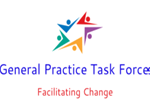 Tools and approaches addressing key workforce challengesFocus Session for Practice Managers Wednesday 26 July 2017 from 09:00 to 13:00Derby and Derbyshire LMC - Grenville Room, Heritage Gate, Celtic House, 3rd Floor. Friary Street. Derby. DE1 1LSThere is no parking available on site, chargeable car parking available close to LMC offices09:00 - 09:30 	RegistrationInformation stand on GP recruitment, case studies and training hubs	09:30 - 09:45	Welcome and introductions					09:45 - 10:15	General Practice Forward View10:15 - 10:45	10 High Impact Areas 10:45 - 11:30 	Local workforce tool - interactive demo with dummy practice,potential local questions and reports 11:30 - 11:45	Break11.45 - 13:00	Workforce planning  13:00		Close	Information stand on GP recruitment, case studies and training hubs		Practice managers from any CCG can attendA funded event delivered by the General Practice Task Force on behalf of Southern Derbyshire CCGOrganisations working together for the benefit of GP practices in Derbyshire